Monika Hrunená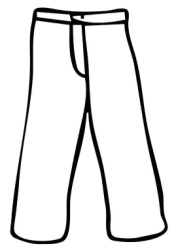 Prvý ročník1. Vyznač, kde počuješ H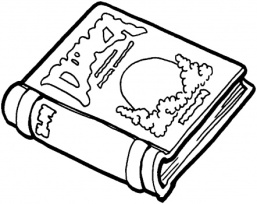 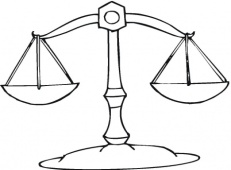 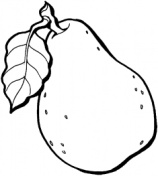 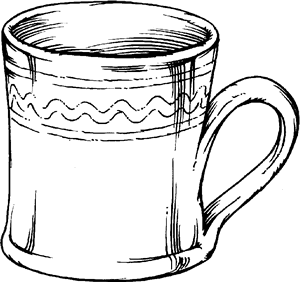 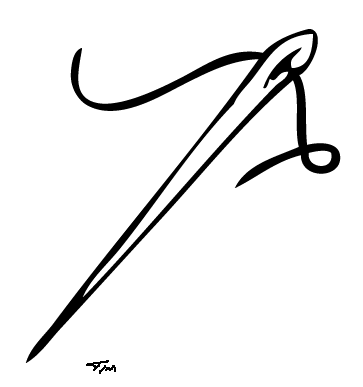 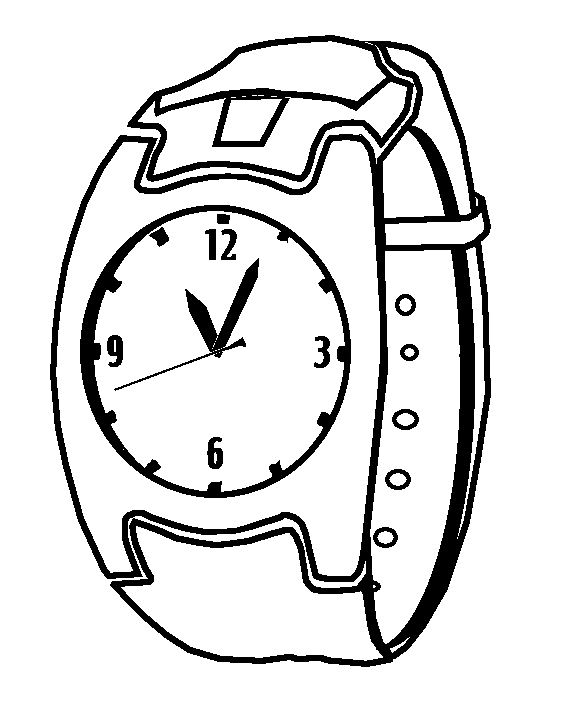 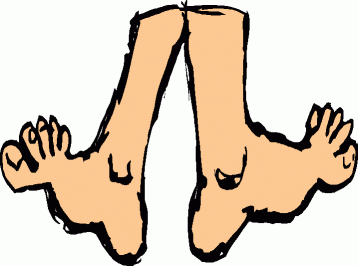 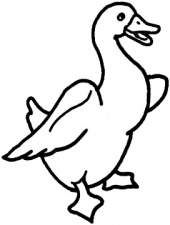 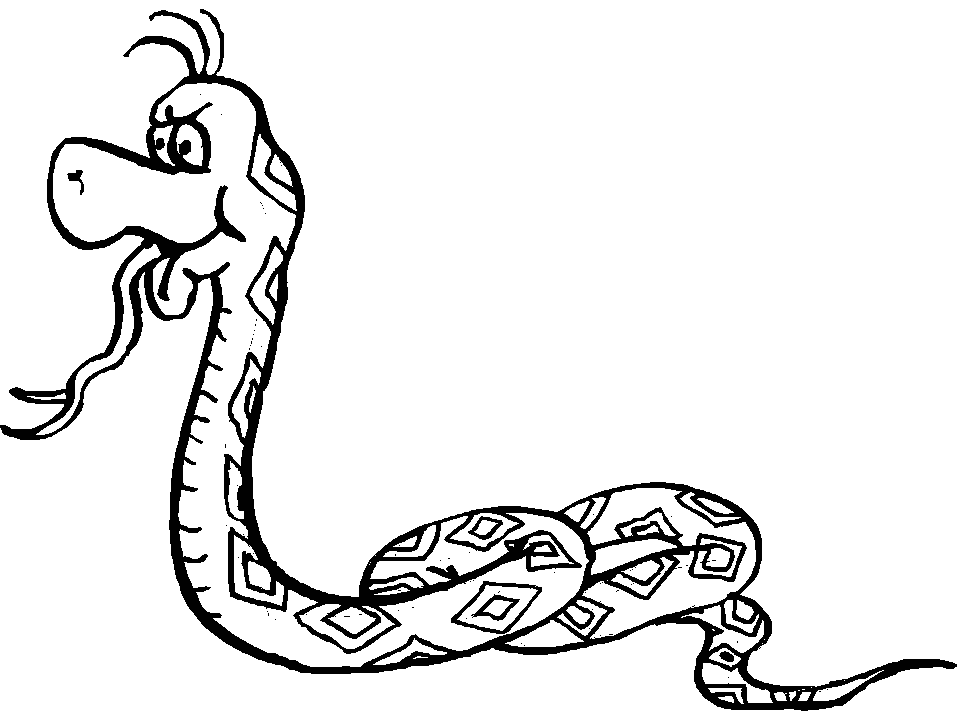 2. Doplň slabiku HA, HU alebo HO___ LUZ,   ___ ČÍ,   ___ RÁK,   ___ LUB,   ___ RÁR,___ LIČ,   ___ BÁR,   VÁ ___,   ___ SIČ,   ___ SI, ___ LÓ3. Pomôž nájsť hadovi cestu ku kamarátke myške. Vymaľuj slová s chybou.Čo majú spoločné nevyfarbené slová???   __________4. Zorganizuj stretnutie zvieratiek, v ktorých názve sa nachádza H. Nakresli ich a napíš meno.5. Doplň zmysluplné slovo do vety. Vetu prepíš.Včera  večer  ma bolela  ____________ .___________________________________________________Zo starej  ______________ vytekala voda.___________________________________________________Krajčírka mi ušila červené _______________.___________________________________________________zivotvahybabikajahodahlavahorárnohymalesiskyhadtuskazabahasičcizmahuspracaskácenoznicepocítačhlaskavanožnicenohaviceholubhubacervenácitron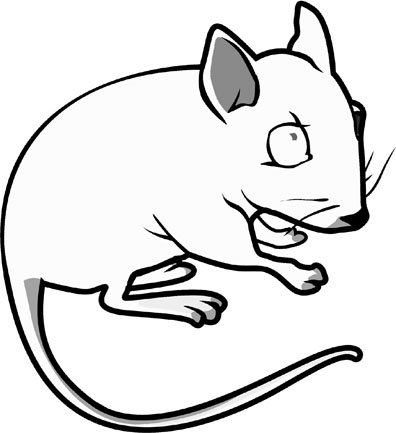 hrablehorahubár